R E P U B L I K A  H R V A T S K A   SPLITSKO-DALMATINSKA ŽUPANIJA                GRAD SPLIT        GRADONAČELNIKKLASA: 330-05/18-01/108URBROJ: 2181/01-09-01/06-18-6Split, 8. lipnja 2018. godineNa temelju članka 15. Zakona o javnoj nabavi („Narodne novine“ broj 120/16), članaka 52. i 55. Statuta Grada Splita („Službeni glasnik Grada Splita“ broj 17/09, 11/10, 18/13, 39/13, 46/13 – pročišćeni tekst i 11/18), članka 19. Pravilnika o provedbi postupaka jednostavne nabave („Službeni glasnik Grada Splita“ broj 4/17) i Zaključka o davanju ovlaštenja zamjenici Gradonačelnika Grada Splita Jeleni Hrgović za obavljanje dužnosti Gradonačelnika u vremenu moje odsutnosti i spriječenosti („Službeni glasnik Grada Splita“ broj 1/18), Zamjenica gradonačelnika Grada Splita dana 8. lipnja 2018. godine, donosiZAKLJUČAKo odabiru ekonomski najpovoljnije ponude u postupku jednostavne nabave uslugepsihosocijalnog tretmana počinitelja nasiljaPrihvaća se prijedlog članova stručnog povjerenstva Naručitelja za pripremu i provedbu postupka jednostavne nabave usluge psihosocijalnog tretmana počinitelja nasilja u obitelji u sastavu: Katarina-Nataša Merćep i Nađa Mladinić, te se odabire ponuda ponuditelja: Udruga za pomoć žrtvama Bijeli krug Hrvatske iz Splita, Ljudevita Posavskog 14, OIB: 97011382018, s cijenom od 110.160,00 kuna (s PDV-om).Između Grada Splita i Ponuditelja iz točke 1. ovog Zaključka zaključit će se ugovor po objavi ovog Zaključka na internetskim stranicama Naručitelja budući žalba nije dopuštena.Zadužuje se Upravni odjel za financijsko upravljanje i kontroling za realizaciju ovog Zaključka.Ovaj Zaključak objavit će se u „Službenom glasniku Grada Splita“ i na internetskim stranicama Naručitelja.ZAMJENICA GRADONAČELNIKAJelena Hrgović, v.r.DOSTAVITI:Članovima stručnog povjerenstva, svimaUpravni odjel za financijsko upravljanje i kontroling, ovdjeUredništvu „Službenog glasnika Grada Splita“, ovdjePismohrani, ovdjeOBRAZLOŽENJEGrad Split, Obala kneza Branimira 17, Split, OIB: 78755598868 kao Naručitelj proveo je postupak jednostavne nabave usluge psihosocijalnog tretmana počinitelja nasilja , objavljen na internetskim stranicama Grada Splita dana 25. svibnja 2018. godine.Do roka za dostavu ponuda, dana 04. lipnja 2018. godine do 12:00 sati pristigla je ukupno 1 (jedna) ponuda ponuditelja i to: Udruga za pomoć žrtvama Bijeli krug Hrvatske.U postupku pregleda i ocjene ponuda Naručitelj je pristiglu ponudu ocijenio valjanom i sukladnom Pozivu za dostavu ponuda pa je odlučeno da se s istim sklopi ugovor o nabavi usluge.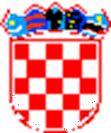 *P/1759786*